БАШҠОРТОСТАН РЕСПУБЛИКАҺЫ                                                      РЕСПУБЛИка БАШКОРТОСТАН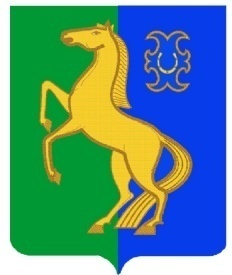      ЙƏРМƏКƏЙ районы                                                                        совет сельского поселения     муниципаль РАЙОНЫның                                                    Нижнеулу-елгинский сельсовет     тҮбəнге олойылfа АУЫЛ СОВЕТЫ                                                   МУНИЦИПАЛЬНОГО РАЙОНА     ауыл БИЛƏмƏҺе  хакимиƏте                                                                     ЕРМЕКЕЕВСКий РАЙОН      452196, Түбǝнге Олойылға, Йǝштǝр урамы,10                                            452196, с. Нижнеулу-Елга, ул. Молодежная,10                Тел. (34741) 2-53-15, факс (34741) 2-53-15                                                 Тел. (34741) 2-53-15, факс (34741) 2-53-15ҠАРАР                                                             № 57                                                          РЕШЕНИЕ01  июнь 2016 й.                                                                                              01 июня 2016 г.Об изменении границ сельского поселения Нижнеулу-Елгинский сельсовет муниципального района Ермекеевский район                                         Республики БашкортостанВ соответствии со статьей 12 Федерального закона от 6 октября . №131 - ФЗ «Об общих принципах организации местного самоуправления в Российской Федерации», статьей 6 Закона Республики Башкортостан от 18 марта . №162-з «О местном самоуправлении в Республике Башкортостан», Совет сельского поселения Нижнеулу-Елгинский сельсовет муниципального района Ермекеевский район Республики БашкортостанРЕШИЛ:Согласиться с изменением границ сельского поселения Нижнеулу-Елгинский сельсовет муниципального района Ермекеевский район Республики Башкортостан, и включить в состав сельского поселения Нижнеулу-Елгинский сельсовет муниципального района Ермекеевский район Республики Башкортостан часть территории сельского поселения Баженовский сельсовет муниципального района Белебеевский район Республики Башкортостан, общей площадью 112,5 га, согласно схематической карте.Настоящее решение разместить на официальном сайте сельского поселения в сети «Интернет» и на информационном стенде  в здании  Администрации сельского поселения Нижнеулу-Елгинский сельсовет  муниципального района Ермекеевский район Республики Башкортостан. Контроль за выполнением настоящего решения возложить на  постоянную комиссию по бюджету, налогам, вопросам муниципальной собственности и земельным вопросам. Данное решение вступает в силу со дня подписания.Председатель Совета,Глава сельского поселения                                                                   О.В.Зарянова                                            